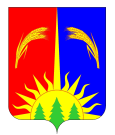 АДМИНИСТРАЦИЯ ЮРЛИНСКОГО МУНИЦИПАЛЬНОГО РАЙОНАПОСТАНОВЛЕНИЕот 29.12.2018г.                                                                                                 № 638       В соответствии с Программой комплексного социально-экономического развития Юрлинского муниципального района, постановлением Администрации Юрлинского муниципального района от 11.07.2014г.  N 436 "Об утверждении Порядка разработки, реализации и оценки эффективности муниципальных программ Юрлинского муниципального района", в соответствии с Решением Земского собрания Юрлинского муниципального района от 13.12.2018г. № 137 «О внесении изменений в решение Земского Собрания Юрлинского муниципального района от 15.12.2017г. № 80 «О бюджете муниципального образования «Юрлинский муниципальный район» на 2018 год и плановый период 2019 и 2020 годов», Администрация Юрлинского муниципального района ПОСТАНОВЛЯЕТ:Муниципальную программу Юрлинского муниципального района "Управление имуществом и земельными ресурсами Юрлинского муниципального района, утверждённую Постановлением Администрации Юрлинского муниципального района от 09.02.2018г. № 68 утвердить в новой редакции.Постановление вступает в силу не ранее чем через 10 дней после дня его официального опубликования.Контроль за исполнением настоящего постановления возложить на заместителя главы Администрации района Н.А. Мелехину.   Глава района –    Глава Администрации района                                                         Т.М. МоисееваМУНИЦИПАЛЬНАЯ ПРОГРАММАЮРЛИНСКОГО МУНИЦИПАЛЬНОГО РАЙОНА "УПРАВЛЕНИЕ ИМУЩЕСТВОМ И ЗЕМЕЛЬНЫМИРЕСУРСАМИ ЮРЛИНСКОГО МУНИЦИПАЛЬНОГО РАЙОНА"ПАСПОРТмуниципальной программы Юрлинского муниципального районаОбъемы и источники финансирования программы1. Общая характеристика текущего состояния соответствующей сферы социально-экономического развития Юрлинского муниципального района, основные показатели и анализ социальных, финансово-экономических и прочих рисков реализации муниципальной программы, в том числе формулировка основных проблем в указанной сфере, прогноз ее развитияМуниципальная программа "Управление имуществом и земельными ресурсами Юрлинского муниципального района" разработана в целях реализации Программы комплексного социально-экономического развития Юрлинского муниципального района.Управление земельными ресурсами и имуществом Юрлинского муниципального района является неотъемлемой частью деятельности органов местного самоуправления Юрлинского муниципального района по решению экономических и социальных задач, укреплению финансовой системы, созданию эффективной конкурентной экономики, обеспечивающей повышение уровня и качества жизни населения района. Имущество и земельные ресурсы Юрлинского муниципального района создают материальную основу для реализации функций (полномочий) органов местного самоуправления Юрлинского муниципального района, предоставления муниципальных услуг гражданам и бизнесу.Муниципальная программа соответствует приоритетам и направлениям Стратегии социально-экономического развития Юрлинского муниципального района, и направлена на повышение эффективности и прозрачности управления и распоряжения имуществом и земельными ресурсами Юрлинского муниципального района.В Юрлинском муниципальном районе сложилась определенная система управления имуществом и земельными ресурсами:      По состоянию на 1 января 2017 года в Реестре муниципальной собственности Юрлинского муниципального района содержатся сведения о 26 юридических лицах, в том числе 15 образовательных бюджетных учреждений; 3 бюджетных учреждения культуры, 1 бюджетное учреждение - ТХП, 7 казённых учреждений, а также сведения о 233 объектах недвижимости, балансовой стоимостью 471392 тыс. руб.     В период с 2015г по 01.12.2017г., на аукционах реализовано 13 ед. муниципального имущества на общую сумму 0,728 млн. рублей, в том числе:- в 2015 году –6 ед. на сумму 0,397 млн. рублей,- в 2016 году –1 ед. на сумму 0,175 млн. рублей,- на 01.12.2017г. – 5 ед. на сумму 0,156 млн. руб.Подлежащее к реализации на торгах имущество неликвидно, спрос покупателей отсутствует.     В отношении аренды объектов недвижимого имущества следует отметить, что отсутствует имущество, предназначенное для сдачи в аренду и  соответствующее спросу заинтересованных лиц.      В период с 2015г по 01.12. 2017г включительно, вовлечено в оборот под  индивидуальное жилищное строительство и строительство промышленных   предприятий и коммерческих объектов земельных участков общей площадью 29,05 га, в том числе:- в 2015 году –5,729 га,- в 2016 году –14,92 га,- на 01.12. 2017 г. –8,4 га.      Уровень поступлений платежей за землю в консолидированный бюджет Юрлинского муниципального района ежегодно сохраняется на стабильно высоком уровне.В период с 2015г по 01.12. 2017г.  включительно, поступления от платы за землю (включая земельный налог) в консолидированный бюджет Юрлинского муниципального района составили  15,156 млн. рублей, в том числе:- в 2015 году – 5,448 млн. рублей,- в 2016 году – 4,964 млн. рублей,- на 01.12.2017 г. – 4,744 млн. рублей. К наиболее серьезным рискам можно отнести финансовый и административный риски реализации Программы.Финансовый риск реализации Программы представляет собой невыполнение в полном объеме принятых по Программе финансовых обязательств. Способом ограничения финансового риска является ежегодная корректировка финансовых показателей программных мероприятий и показателей в зависимости от достигнутых результатов.Административный риск связан с неэффективным управлением Программой, которое может привести к невыполнению целей и задач Программы.Способами снижения административного риска являются:- контроль за ходом выполнения программных мероприятий и совершенствование механизма текущего управления реализацией Программы;- формирование ежегодных планов и отчетов по реализации Программы;- непрерывный мониторинг выполнения показателей (индикаторов) Программы.Принятие мер по управлению рисками осуществляется на основе мониторинга реализации Программы и оценки эффективности ее результатов.2. Описание целей и задач муниципальной программы с учетом приоритетов и целей социально-экономического развития Юрлинского муниципального районаЦелью настоящей Программы является повышение эффективности и прозрачности управления и распоряжения земельными ресурсами и имуществом Юрлинского муниципального района.Одними из приоритетных направлений развития Юрлинского муниципального района в сфере управления земельными ресурсами и имуществом являются:вовлечение в оборот земельных участков под жилищное строительство и строительство промышленных предприятий  и коммерческих объектов;увеличение поступлений по земельному налогу, арендной плате за землю и доходам от продажи земельных участков;увеличение доходов от использования муниципального имущества.Одной из основных задач в сфере управления имуществом и земельными ресурсами является обеспечение поступления доходов от использования муниципального ресурса в консолидированный бюджет Юрлинского муниципального района.Планируемые конечные результаты муниципальной программы характеризующие целевое состояние (изменение состояния) уровня и качества жизни населения, социальной сферы, экономики, степени реализации других общественно значимых интересов и потребностей в соответствующей сфере1. Исполнение целевого показателя по соглашению с         Правительством ПК по доходам от использования земельных ресурсов   на 100%.                                                  2. Поступление доходов от сдачи имущества в аренду           в консолидированный бюджет   к 2020г. до 0,03 млн. руб.3.  Поступление доходов          от реализации имущества      в консолидированный бюджет   к 2020г. до 0,26 млн. руб.                                        4. Увеличение площади вовлеченных земельных участков под  индивидуальное жилищное строительство и строительство промышленных   предприятий и коммерческих объектов к 2020 году до 5,9 га. 5. Обеспечение земельными участками в собственность       бесплатно к 2020 году до 100% многодетных семей от числа   многодетных семей, поставленных на учет. 6. Проведение комплексных кадастровых работ: в 2018 г. кадастрового квартала 81:04:0820001; в 2019 г. кадастровых кварталов 81:04:0820003, 81:04:0820007, 81:04:0820009; в 2020 г. кадастровых кварталов 81:04:0820002 и 81:04:0820004.7. Приведение документов территориального планирования в соответствие с действующим Законодательством.  8. Достижение целевых показателей эффективности, утверждённых Распоряжением Губернатора Пермского края от 30.10.2017г. № 246-Р.Сроки и этапы реализации муниципальной программы.    Программа рассчитана на период с 2018 по 2020год.Программа не имеет строгой разбивки на этапы, мероприятия реализуются на протяжении всего срока реализации Программы.Перечень основных мероприятий и мероприятий муниципальной программы (подпрограммы), в том числе перечень объектов капитального строительства муниципальной собственности Юрлинского муниципального района, с указанием сроков их реализации и ожидаемых результатов         Перечень основных мероприятий Программы,  с указанием сроков их реализации и ожидаемых результатов представлен в приложении 1 к Программе.Основные меры правового регулирования в соответствующей сфере, направленные на достижение цели и (или) конечных результатов муниципальной программы, с обоснованием основных положений и сроков принятия необходимых муниципальных правовых актов        Основной мерой правового регулирования Программы,  является принятие в нормативного документа, регулирующего порядок распоряжения и управления земельными участками, находящимися в муниципальной собственности и собственность на которые не разграничена.Перечень целевых показателей муниципальной программы с расшифровкой плановых значений по годам ее реализации, а также сведения о взаимосвязи мероприятий и результатов их выполнения с конечными целевыми показателями муниципальной программы     Перечень целевых показателей муниципальной программы Программы,  представлен в приложении 2 к Программе.Информация по ресурсному обеспечению муниципальной программыМуниципальная программа финансируется за счет средств бюджета Юрлинского муниципального района и бюджета Пермского края.   Объем средств определяется решением Земского Собрания Юрлинского муниципального района о бюджете Юрлинского муниципального района.Ежегодная корректировка объема ресурсного обеспечения Программы определяется бюджетным процессом Юрлинского муниципального района. Объемы бюджетных ассигнований уточняются ежегодно при формировании бюджета Юрлинского муниципального района на очередной финансовый год и плановый период. Финансирование за счет средств внебюджетных источников не предусмотрено.Общий объем финансирования программы "Управление имуществом и земельными ресурсами Юрлинского муниципального района" составит 3995,3 тыс. рублей, в том числе по годам:- в 2018 году – 2125,3 тыс. рублей;- в 2019 году – 935,0 тыс. рублей- в 2020 году – 935,0 тыс. рублей.Информация по ресурсному обеспечению муниципальной программы за счет всех источников финансирования представлена в приложении 3 к Программе. Реализация муниципальной программы Реализация муниципальной программы осуществляется в соответствии с планом реализации муниципальной программы, разрабатываемым на очередной финансовый год и плановый период и содержащим перечень мероприятий муниципальной программы с указанием этапов (направлений), задач (работ), сроков реализации и ожидаемых результатов (вех) их выполнения, бюджетных ассигнований, а также информации о расходах из других источников. План представлен в приложении 4  к настоящему Порядку.Приложение 1                                                                                                                                  к муниципальной программеЮрлинского муниципального района                                                                                                                               "Управление имуществом и                                                                                                                                                 земельными ресурсами  Юрлинского                                                                                                                                             муниципального района"Перечень мероприятий муниципальной программы Юрлинского муниципального районаПриложение 2                                                                                                                                 к муниципальной программеЮрлинского муниципального района                                                                                                                               «Управление имуществом и                                                                                                                                                 земельными ресурсами  Юрлинского                                                                                                                                             муниципального района»Переченьцелевых показателей муниципальной программыПеречень целевых показателей муниципальной программыЮрлинского муниципального районаПриложение 3                                                                                                                                 к муниципальной программеЮрлинского муниципального района                                                                                                                               «Управление имуществом и                                                                                                                                                 земельными ресурсами  Юрлинского                                                                                                                                             муниципального района»Финансовое обеспечение реализации муниципальной программыЮрлинского муниципального района за счет всех источниковфинансированияПриложение 4                                                                                                                                 к муниципальной программеЮрлинского муниципального района                                                                                                                               «Управление имуществом и                                                                                                                                                 земельными ресурсами  Юрлинского                                                                                                                                             муниципального района»Планмероприятий по реализации муниципальной программыЮрлинского муниципального района«Управление имуществом и земельными ресурсами Юрлинского муниципального района»на очередной финансовый год и плановый периодМУНИЦИПАЛЬНАЯ ПРОГРАММА"УПРАВЛЕНИЕ ИМУЩЕСТВОМ И ЗЕМЕЛЬНЫМИРЕСУРСАМИ ЮРЛИНСКОГО МУНИЦИПАЛЬНОГО РАЙОНА"О внесении изменений в  муниципальную программу Муниципального образования «Юрлинский муниципальный район» «Управление имуществом и земельными ресурсами Юрлинского муниципального районаОтветственный исполнитель   Программы     Администрация Юрлинского муниципального района         Соисполнители Программы     Нет                                                       Участники     Программы     Отдел по управлению имуществом Администрации Юрлинского муниципального района;  Отдел архитектуры и строительства, дорожного хозяйства Администрации Юрлинского муниципального района.  Подпрограммы  Программы     Отсутствуют                                               Цели ПрограммыПовышение эффективности и прозрачности управления         и распоряжения имуществом и земельными ресурсами          Юрлинского муниципального района                         Основные мероприятия Управление и распоряжение муниципальным имуществом.Управление и распоряжение земельными участками.Мероприятия по территориальному планированию.МероприятияМероприятия по содержанию муниципального имущества.Оценка имущества, признание прав и регулирование отношений по муниципальной собственности.2.1 Расходы по формированию земельных участков, собственность на которые не разграничена и их постановку на кадастровый учёт.2.2 Расходы по формированию земельных участков, собственность на которые не разграничена и их постановку на кадастровый учёт для бесплатного предоставления многодетным семьям.2.3 Проведение комплексных кадастровых работ: в 2019 г. кадастровых кварталов 81:04:0820003, 81:04:0820007, 81:04:0820009; в 2020 г. кадастровых кварталов 81:04:0820002 и 81:04:0820004.3.1 Организация работы по разработке (внесению изменений) в документы территориального планирования.Целевые       показатели    Программы     Поступление доходов от сдачи  имущества в аренду           в консолидированный бюджет:   - 2018 год – 0,03 млн. руб.;                               - 2019 год – 0,03 млн. руб.;                               - 2020 год – 0,03 млн. руб;2.   Поступление  доходов  от  реализации имущества      в консолидированный бюджет:  - 2018 год – 0,26 млн. руб.;                               - 2019 год – 0,26 млн. руб;- 2020 год – 0,26 млн. руб.                                           3. Поступление арендной платы за землю и доходов от продажи земельных участков                   в консолидированный бюджет:                               - 2018 год – 0, 85 млн. руб; - 2019 год – 0, 85  млн. руб;- 2020 год – 0, 85 млн. руб.                                                                   4. Увеличение площади вовлеченных земельных участков      под индивидуальное жилищное строительство и строительство промышленных   предприятий и коммерческих объектов:                        - 2018 год – 5,9 га; - 2019 год – 5,9 га;- 2020 год – 5,9 га.                                                                            5. Увеличение доли многодетных семей, обеспеченных        земельными участками в собственность бесплатно, от числа  многодетных семей, поставленных на учет, %:               - 2018 год - 80%;- 2019 год - 90 %;- 2020 год - 100 %.6. Проведение комплексных кадастровых работ: - в 2019 г. кадастровых кварталов 81:04:0820003, 81:04:0820007, 81:04:0820009;- в 2020 г. кадастровых кварталов 81:04:0820002 и 81:04:0820004.7. Приведение документов территориального планирования в соответствие с действующим Законодательством.  8. Достижение целевых показателей эффективности, утверждённых Распоряжением Губернатора Пермского края от 30.10.2017г. № 246-Р, в том числе:8.1. Доля устраненных правонарушений земельного выявленных в результате реализации распоряжения губернатора Пермского края от 13 января 2015 г. N 1-р "Об организации работы по выявлению и пресечению незаконного (нецелевого) использования земельных участков" в 2015 году: - в 2018г. - 90 %;-  в 2019г. – 100 %;-  в 2020г. – 100%.8.2. Оформление права муниципальной собственности на бесхозяйные недвижимые объекты по истечении года со дня их постановки на учет органом, осуществляющим государственную регистрацию права на недвижимое имущество: - в 2018г. - 100 %;- в 2019г. – 100 %;- в 2020г. – 100%.8.3. Доля объектов капитального строительства с установленным (уточненным) местоположением на земельных участках в общем количестве учтенных в Едином государственном реестре недвижимости объектов капитального строительства на территории муниципального района: - в 2018г. - 45 %;- в 2019г. – 70 %;- в 2020г. – 95%.8.4.  Доля муниципальных образований с внесенными изменениями в правила землепользования и застройки в части приведения установленных градостроительными регламентами видов разрешенного использования земельных участков в соответствие с видами разрешенного использования земельных участков, предусмотренными классификатором видов разрешенного использования, утвержденным Приказом Министерства экономического развития Российской Федерации от 1 сентября 2014 г. N 540, в общем количестве муниципальных образований муниципального района: - в 2018г. - 85 %;- в 2019г. – 100 %;- в 2020г. – 100%.8.5. Доля площади земельных участков, расположенных на территории муниципального района и учтенных в Едином государственном реестре недвижимости, с границами, установленными в соответствии с требованиями законодательства Российской Федерации, в площади муниципального района: - в 2018г. - 35 %; - в 2019г. – 60 %;  в 2020г. – 85%. 8.6. Увеличение доли земельных участков в Едином государственном реестре недвижимости с границами, установленными в соответствии с требованиями законодательства Российской Федерации, в общем количестве учтенных в Едином государственном реестре недвижимости земельных участков на территории кадастрового района: - в 2018г. - 2 %; - в 2019г. – 15 %; - в 2020г. – 15 %.8.7. Доля населенных пунктов муниципального района, сведения о границах которых внесены в Единый государственный реестр недвижимости, в общем количестве населенных пунктов муниципального района:- в 2019г. – 65 %; - в 2020г. – 80%.8.8. Предельный срок утверждения схемы расположения земельного участка на кадастровом плане территории:- в 2018г. – 17 дней;- в 2019г. – 14 дней;- в 2020г. – 14 дней.8.9. Доля принятых решений о приостановлении осуществления государственного кадастрового учета по причине несоответствия формы Схемы расположения земельного участка на кадастровом плане территории требованиям, установленным статьей 11.10 Земельного кодекса Российской Федерации, от общего количества поданных заявлений на государственный кадастровый учет, в том числе с одновременной регистрацией прав: - в 2018г. - 7%,;- в 2019г. – 5 %;- в 2020г. – 1%.8.10. Доля ответов на запросы органа регистрации прав, полученных в форме электронного документа, в том числе посредством системы межведомственного электронного взаимодействия, в общем количестве направленных запросов: - в 2018г. - 100 %;- в 2019г. – 100 %;- в 2020г. – 100%.8.11. Количество документов и сведений, по которым осуществляется электронное межведомственное взаимодействие: - в 2018г. – 12 шт.; - в 2019г. – 20 штук;- в 2020г. – 20 штук.8.12. Доля земельных участков с границами, установленными в соответствии с требованиями законодательства Российской Федерации, и объектов капитального строительства с установленным (уточненным) местоположением на земельных участках, находящихся в муниципальной собственности, в общем количестве земельных участков и объектов капитального строительства, находящихся в муниципальной собственности: - в 2018г. - 60%;- в 2019г. – 75 %;- в 2020г. – 100%.                      Ожидаемые     результаты    реализации    Программы     1. Исполнение целевого показателя по соглашению с         Правительством ПК по доходам от использования земельных ресурсов   на 100%.                                                  2. Поступление доходов от сдачи имущества в аренду           в консолидированный бюджет   к 2020г. до 0,03 млн. руб.3.  Поступление доходов          от реализации имущества      в консолидированный бюджет   к 2020г. до 0,26 млн. руб.                                        4. Увеличение площади вовлеченных земельных участков под  индивидуальное жилищное строительство и строительство промышленных   предприятий и коммерческих объектов к 2020 году до 5,9 га. 5. Обеспечение земельными участками в собственность       бесплатно к 2020 году до 100% многодетных семей от числа   многодетных семей, поставленных на учет. 6. Проведение комплексных кадастровых работ: в 2019 г. кадастровых кварталов 81:04:0820003, 81:04:0820007, 81:04:0820009; в 2020 г. кадастровых кварталов 81:04:0820002 и 81:04:0820004.7. Приведение документов территориального планирования в соответствие с действующим Законодательством.  8. Достижение целевых показателей эффективности, утверждённых Распоряжением Губернатора Пермского края от 30.10.2017г. № 246-Р.Этапы и сроки реализации программыПрограмма рассчитана на период с 2018 по 2020 год         Объемы и источники финансирования программыИсточники финансированияРасходы (тыс. руб.)Расходы (тыс. руб.)Расходы (тыс. руб.)Расходы (тыс. руб.)Объемы и источники финансирования программыИсточники финансирования201820192020Итого за 2018-2020 г.г.:Объемы и источники финансирования программыВсего, в том числе:2125,30935,0935,03995,3Объемы и источники финансирования программыБюджет Юрлинского муниципального района2125,30935,0935 ,03995,3Объемы и источники финансирования программыКраевой бюджет0000Объемы и источники финансирования программыФедеральный бюджет0000Объемы и источники финансирования программыБюджет поселений0000Объемы и источники финансирования программыВнебюджетные источники0000N п/пНаименование основного мероприятия, мероприятияОтветственный исполнитель, соисполнители, участникиСрокСрокОжидаемый непосредственный результат (краткое описание)N п/пНаименование основного мероприятия, мероприятияОтветственный исполнитель, соисполнители, участникиначала реализацииокончания реализацииОжидаемый непосредственный результат (краткое описание)1234561Основное мероприятие: «Управление и распоряжение муниципальным имуществом».Местный бюджет(исполнитель -«Отдел по управлению муниципальным имуществом Администрации Юрлинского муниципального района»)01.01.2018г.31.12.2020г.Исполнение      целевого      показателя      по соглашению   с Правительством ПК по доходам   от использованиямуниципального имущества       на 100%.1.1 Мероприятие: «Мероприятия по содержанию муниципального имущества».Местный бюджет(исполнитель -«Отдел по управлению муниципальным имуществом Администрации Юрлинского муниципального района»)01.01.2018г.31.12.2020г. - Оформление в порядке, установленном законодательством Российской Федерации, права муниципальной собственности на бесхозяйное и выморочное имущество;- обеспечение в порядке, установленном законодательством Российской Федерации, государственной регистрации возникновения, перехода, прекращения права собственности муниципального образования на объекты недвижимости;- обеспечение наличия в собственности муниципального образования имущества, необходимого для решения вопросов местного значения;- выявление самовольных построек и организации работ по устранению правонарушений, связанных с возведением самовольных построек.1.2 Мероприятие: «Оценка имущества, признание прав и регулирование отношений по муниципальной собственности».Местный бюджет(исполнитель -«Отдел по управлению муниципальным имуществом Администрации Юрлинского муниципального района»)01.01.2018г.31.12.2020г.Поступление доходов от сдачи имущества в аренду           в консолидированный бюджет   к 2020г. до 0,03 млн. руб.;Поступление доходов          от реализации имущества      в консолидированный бюджет   к 2020г. до 0,26 млн. руб.          2.Основное мероприятие: «Управление и распоряжение земельными участками».Местный бюджет(исполнитель -«Отдел по управлению муниципальным имуществом Администрации Юрлинского муниципального района»)01.01.2018г.31.12.2020г.Исполнение      целевого      показателя      по соглашению   с Правительством ПК по доходам   от использования земельных       ресурсов   и имущества     на 100%.Достижение целевых показателей эффективности, утверждённых Распоряжением Губернатора Пермского края от 30.10.2017г. № 246-Р.2.1Мероприятие: «Расходы по формированию земельных участков, собственность на которые не разграничена и их постановку на кадастровый учёт».Местный бюджет(исполнитель -«Отдел по управлению муниципальным имуществом Администрации Юрлинского муниципального района»)01.01.2018г.31.12.2020г.Увеличение      площади         вовлеченных     земельных       участков        под жилищное    строительство   и строительство промышленных    предприятий     и промышленных  парков к 2020   году до 5,9 га        2.2Мероприятие: «Расходы по формированию земельных участков, собственность на которые не разграничена и их постановку на кадастровый учёт для бесплатного предоставления многодетным семьям».Местный бюджет(исполнитель -«Отдел по управлению муниципальным имуществом Администрации Юрлинского муниципального района»)01.01.2018г.31.12.2020г.Обеспечение     земельными      участками       в собственность бесплатно к 2020 году до 100%     многодетных     семей от числа  многодетных     семей,       поставленных на учет         2.3.Мероприятие: «Проведение комплексных кадастровых работ: в 2018 г. кадастрового квартала 81:04:0820001; в 2019 г. кадастровых кварталов 81:04:0820003, 81:04:0820007, 81:04:0820009; в 2020 г. кадастровых кварталов 81:04:0820002 и 81:04:0820004».Местный бюджет(исполнитель -«Отдел по управлению муниципальным имуществом Администрации Юрлинского муниципального района»)01.01.2018г.31.12.2020г. Проведение комплексных кадастровых работ: в 2018 г. кадастрового квартала 81:04:0820001; в 2019 г. кадастровых кварталов 81:04:0820003, 81:04:0820007, 81:04:0820009; в 2020 г. кадастровых кварталов 81:04:0820002 и 81:04:0820004.3Основное мероприятие: «Мероприятия по территориальному планированию».Местный бюджет(исполнитель -«Отдел по управлению муниципальным имуществом Администрации Юрлинского муниципального района»)01.01.2018г.31.12.2020г.Приведение документов территориального планирования в соответствие с действующим Законодательством.  3.1Мероприятие: «Организация работы по разработке (внесению изменений) в документы территориального планирования».Местный бюджет(исполнитель -«Отдел архитектуры, строительства и дорожного хозяйства Администрации Юрлинского муниципального района»)01.01.2018г.31.12.2020г.Приведение документов территориального планирования в соответствие с действующим Законодательством.  N п/пНаименование показателяЕдиница измеренияГРБСЗначения показателейЗначения показателейЗначения показателейN п/пНаименование показателяЕдиница измеренияГРБС201820192020Наименование программных мероприятий123456791Поступление доходов от сдачи имущества в аренду           в консолидированный бюджет   млн. руб.0,030,030,03Обеспечение приватизации   и проведение предпродажной подготовки объектов приватизации  2Поступление доходов          от реализации имущества      в консолидированный бюджет   млн. руб.0,260,20,2Обеспечение приватизации   и проведение предпродажной подготовки объектов приватизации  3Поступление арендной платы       за землю и доходов от продажи земельных участков           в консолидированный бюджет   млн. руб.0,850,850,85Обеспечение приватизации   и проведение предпродажной подготовки объектов приватизации  Расходы на формирование земельных участков, собственность на которые не разграничена и их постановку на кадастровый учёт       4Увеличение площади      вовлеченных земельных        участков под жилищное        строительство и строительствопромышленных предприятий и   коммерческих объектов         га5,95,95,9Расходы на формирование земельных участков, собственность на которые не разграничена и их постановку на кадастровый учёт    5Увеличение доли многодетных  семей, обеспеченных          земельными участками         в собственность бесплатно,   от числа многодетных семей,  поставленных на учет         %8090100Расходы на формирование земельных участков, собственность на которые не разграничена и их постановку на кадастровый учёт    для бесплатного предоставления многодетным семьям 6Проведение комплексных кадастровых работ: в 2018 г. кадастрового квартала 81:04:0820001; в 2019 г. кадастровых кварталов 81:04:0820003, 81:04:0820007, 81:04:0820009; в 2020 г. кадастровых кварталов 81:04:0820002 и 81:04:0820004.%100100100Расходы на проведение проектов межевания и проведения комплексных кадастровых работ.7Приведение документов территориального планирования в соответствие с действующим Законодательством.  %100100100Расходы на разработку (внесению изменений) в документы территориального планирования8Достижение целевых показателей эффективности, утверждённых Распоряжением Губернатора Пермского края от 30.10.2017г. № 246-Р.%100100100Расходы на проведение работ по достижению целевых показателейНаименование основного мероприятияОтветственный исполнитель, соисполнители, участники (ГРБС)Код бюджетной классификацииКод бюджетной классификацииКод бюджетной классификацииКод бюджетной классификацииРасходы <1>, тыс. руб.Расходы <1>, тыс. руб.Расходы <1>, тыс. руб.Наименование основного мероприятияОтветственный исполнитель, соисполнители, участники (ГРБС)ГРБСРз Пр ЦСРКВР <2>201820192020123456789Муниципальная программа «Управление имуществом                                                                              и земельными ресурсамиЮрлинскогомуниципального района»Всего, в том числе:90310 0 00 000002125,30935,0935,0Муниципальная программа «Управление имуществом                                                                              и земельными ресурсамиЮрлинскогомуниципального района»Бюджет Юрлинского муниципального района90310 0 00 000002125,30935,0935,0Муниципальная программа «Управление имуществом                                                                              и земельными ресурсамиЮрлинскогомуниципального района»Краевой бюджет000Муниципальная программа «Управление имуществом                                                                              и земельными ресурсамиЮрлинскогомуниципального района»Исполнитель программы:«Отдел по управлению муниципальным имуществом Администрации Юрлинского муниципального района»Основное мероприятие «Управление и распоряжение муниципальным имуществом», в том числе:Всего:903011310 0 01 00000560,0220,0220,0Основное мероприятие «Управление и распоряжение муниципальным имуществом», в том числе:Исполнитель основного мероприятия:«Отдел по управлению муниципальным имуществом Администрации Юрлинского муниципального района» «Мероприятия по содержанию муниципального имущества», в том числе:Всего:903011310 0 01 И0010440,0 100,0100,0 «Мероприятия по содержанию муниципального имущества», в том числе:Исполнитель мероприятия:«Отдел по управлению муниципальным имуществом Администрации Юрлинского муниципального района»Закупка товаров, работ и услуг для обеспечения государственных (муниципальных) нужд200440,0 100,0100,0 «Оценка имущества, признание прав и регулирование отношений по муниципальной собственности», в том числе:Всего:903011310 0 01 И0020120,0120,0120,0 «Оценка имущества, признание прав и регулирование отношений по муниципальной собственности», в том числе:Исполнитель мероприятия:«Отдел по управлению муниципальным имуществом Администрации Юрлинского муниципального района»(Исполнители: Оценочные организации)Закупка товаров, работ и услуг для обеспечения государственных (муниципальных) нужд200100100100Иные бюджетные ассигнования800202020Основное мероприятие «Управление и распоряжение земельными участками», в том числе:Всего:903041210 0 02 00000715,0715,0715,0Основное мероприятие «Управление и распоряжение земельными участками», в том числе:Исполнитель основного мероприятия:«Отдел по управлению муниципальным имуществом Администрации Юрлинского муниципального района» «Расходы по формированию земельных участков, собственность на которые не разграничена и их постановку на кадастровый учёт», в том числе:Исполнитель мероприятия:«Отдел по управлению муниципальным имуществом Администрации Юрлинского муниципального района»(Исполнители: Землеустроительные организации)903041210 0 02 И0030595,0535,0535,0Закупка товаров, работ и услуг для обеспечения государственных (муниципальных) нужд200400400400Иные бюджетные ассигнования800195135135 «Расходы по формированию земельных участков, собственность на которые не разграничена и их постановку на кадастровый учёт для бесплатного предоставления многодетным семьям кадастровый учёт» Исполнитель мероприятия:«Отдел по управлению муниципальным имуществом Администрации Юрлинского муниципального района»(Исполнители: Землеустроительные организации)903041210 0 02 И0040060,060,0Закупка товаров, работ и услуг для обеспечения государственных (муниципальных) нужд200060,060,0«Проведение комплексных кадастровых работ» «Отдел по управлению муниципальным имуществом Администрации Юрлинского муниципального района»903041210 0 02 И0050120,0120,120,0Проведение комплексных кадастровых работ кадастрового квартала 81:04:0820001 «Отдел по управлению муниципальным имуществом Администрации Юрлинского муниципального района»903041210 0 02 И0050120,000Проведение комплексных кадастровых работ кадастровых кварталов 81:04:0820003, 81:04:0820007, 81:04:0820009 «Отдел по управлению муниципальным имуществом Администрации Юрлинского муниципального района»903041210 0 02 И00500120,00Проведение комплексных кадастровых работ кадастровых кварталов81:04:0820002, 81:04:0820004Исполнитель мероприятия:«Отдел архитектуры и строительства, дорожного хозяйства Администрации Юрлинского муниципального района»  903041210 0 02 И005000120,0Закупка товаров, работ и услуг для обеспечения государственных (муниципальных) нужд200120120120Основное мероприятие «Мероприятия по территориальному планированию», в том числе:Всего:903041210 0 03 00000850,300,00,0Основное мероприятие «Мероприятия по территориальному планированию», в том числе:Исполнитель основного мероприятия:«Отдел архитектуры и строительства, дорожного хозяйства Администрации Юрлинского муниципального района»   «Организация работы по разработке (внесению изменений) в документы территориального планирования»Исполнитель мероприятия:«Отдел архитектуры и строительства, дорожного хозяйства Администрации Юрлинского муниципального района»  903041210 0 02 И0060850,300,00,0Закупка товаров, работ и услуг для обеспечения государственных (муниципальных) нужд200850,300,00,0N п/пНаименование мероприятий и результатов (вех)Исполнитель (ИОГВ)ФИОСрок начала реализации (дд.мм.гггг)Срок окончания реализации (дд.мм.гггг)Объем ресурсного обеспечения (тыс. руб.)Объем ресурсного обеспечения (тыс. руб.)Объем ресурсного обеспечения (тыс. руб.)Объем ресурсного обеспечения (тыс. руб.)Объем ресурсного обеспечения (тыс. руб.)Объем ресурсного обеспечения (тыс. руб.)N п/пНаименование мероприятий и результатов (вех)Исполнитель (ИОГВ)ФИОСрок начала реализации (дд.мм.гггг)Срок окончания реализации (дд.мм.гггг)ВсегоБюджет муниципального района (городского округа)Краевой бюджетФедеральный бюджетБюджет сельских поселенийВнебюджетные источники123456789101112   1Основное мероприятие «Управление и распоряжение муниципальным имуществом»Исполнитель основного мероприятия:«Отдел по управлению муниципальным имуществом Администрации Юрлинского муниципального района»01.01.201831.01.20201000,01000,000001.1Результат: контрольная точка« Поступление доходов от сдачиимущества в арендув консолидированный бюджет»Отдел по управлению муниципальным имуществом Администрации Юрлинского муниципального районаX31.01.2020XXXXXX1.2Результат: контрольная точка« Поступление доходовот реализации имуществав консолидированный бюджет»Отдел по управлению муниципальным имуществом Администрации Юрлинского муниципального районаX31.01.2020XXXXXX2Основное мероприятие «Управление и распоряжение земельными участками»Исполнитель основного мероприятия:«Отдел по управлению муниципальным имуществом Администрации Юрлинского муниципального района»01.01.201831.01.20202145,02145,000002.1Результат: контрольная точка«Поступление земельного налога, арендной платы за землю и доходов от продажи земельных участков                   в консолидированный бюджет»Отдел по управлению муниципальным имуществом Администрации Юрлинского муниципального районаX31.01.2020XXXXXX2.2Результат: контрольная точка«Увеличение площади вовлеченных земельных участковпод индивидуальное жилищное строительство и строительство промышленных   предприятий и коммерческих объектов»Отдел по управлению муниципальным имуществом Администрации Юрлинского муниципального районаX31.01.2020XXXXXX2.3Результат: контрольная точка«Увеличение доли многодетных семей, обеспеченных        земельными участками в собственность бесплатно, от числа  многодетных семей, поставленных на учет»Отдел по управлению муниципальным имуществом Администрации Юрлинского муниципального районаX31.01.2020XXXXXX2.4.Результат: контрольная точка«Проведение комплексных кадастровых работ: в 2018 г. кадастрового квартала 81:04:0820001; в 2019 г. кадастровых кварталов 81:04:0820003, 81:04:0820007, 81:04:0820009; в 2020 г. кадастровых кварталов 81:04:0820002 и 81:04:0820004»Отдел по управлению муниципальным имуществом Администрации Юрлинского муниципального районаX31.01.2020XXXXXX2.5. Результат: контрольная точка«Достижение целевых показателей эффективности, утверждённых Распоряжением Губернатора Пермского края от 30.10.2017г. № 246-Р»Отдел по управлению муниципальным имуществом Администрации Юрлинского муниципального районаX31.01.2020XXXXXX3Основное мероприятие «Мероприятия по территориальному планированию»   Исполнитель основного мероприятия:«Отдел архитектуры и строительства, дорожного хозяйства Администрации Юрлинского муниципального района»01.01.201831.01.2020850,30850,3000003.1Результат: контрольная точка«Приведение документов территориального планирования в соответствие с действующим Законодательством» Исполнитель мероприятия:«Отдел архитектуры и строительства, дорожного хозяйства Администрации Юрлинского муниципальногоX31.01.2020XXXXXX